Curriculum VitaeKARINA NUR WULANDARI+62 81 321288901, wulandarikarin21@gmail.com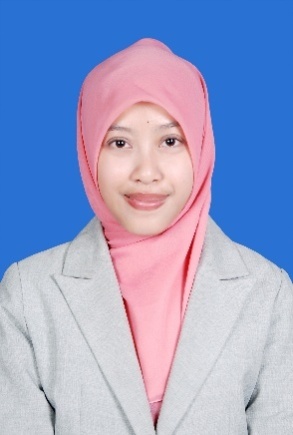 Setiabudhi Regency Wing I No. 36 A-4		RT 006 / RW 018, Kel. Ciwaruga, Kec ParongpongBandung 40559AUTOBIOGRAPHYEDUCATIONAL BACKGROUNDFormal Non-formalWORK EXPERIENCESORGANIZATION EXPERIENCESADDITIONAL SKILLSDate Of BirthAgeSexMaritalReligionNationalityBandung, July 21st, 199222 years oldFemaleSingleIslamIndonesian2007 - 20102010 - 2014SMA Negeri 4 BandungS1 degree majoring in Livestock Science, Faculty of Animal Husbandry, Padjadjaran University, JatinangorGPA : 3,51 (Cum Laude)2006 - 20072007 - 2008General english course, First Steps to Communicating in English and English for Adults : Elementary Levels at LBPP LIA Martadinata BandungGeneral english course, English for Adults : Intermediate Levels at LBPP LIA Martadinata Bandung2012201320142015Apprentice at JIMMY’S FARM Pacet, CianjurApprentice at Balai Inseminasi Buatan (BIB) Lembang, Bandung BaratOnline shop businessFundraiser at World Wide Fund for Nature (WWF) Indonesia2007200720112012 - 20132013-20142014Member of Writing Competition with theme “The Importance of Immunization for Health” at PT Bio Farma (Persero)The Runner Up as a Class Representative for English Musical Poetry at SMAN 4 BandungCommittee of “Kontes Ayam Pelung Piala Rektor Universitas Padjajaran”, Faculty of Animal Husbandry, Padjajaran UniversityMember of Kelompok Profesi Ternak Unggas (KPTU) Universitas Padjajaran, as a Staff from Division of Welfare OrganizationFaculty of Animal Husbandry ScholarshipMember of “Bedah Tuntas Swasembada Daging Sapi dan Kerbau 2014” TalkshowLanguageSoftwareEnglish (oral and written)ITP TOEFL : 483MS Office (Word, Excell, Power Point)